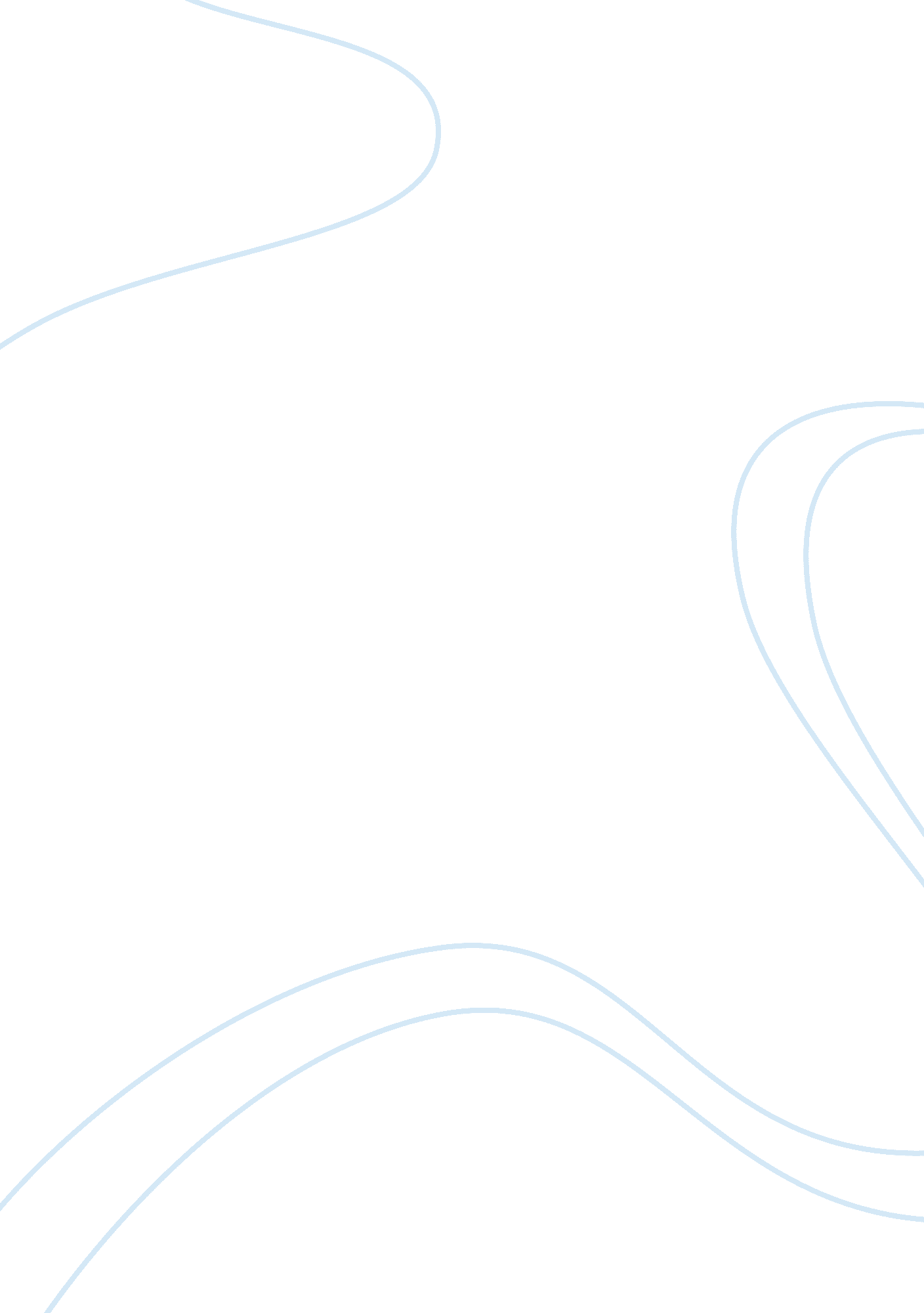 Tom brennan speech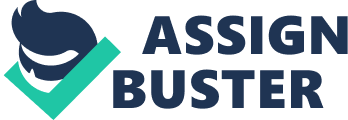 Year 12 Standard English Assessment TaskTexts and Society: Into The World.??? The experience of moving into the world can challenge individuals??™ attitudes and beliefs.??? The experience of moving into the world has the ability to challenge individuals??™ attitude and beliefs; it explores growth, change and transition. The Story of Tom Brennan by J. C. Burke, follows the protagonist Tom while he deals with the family??™s tragedy, caused by Daniels drink driving accident. The movie The Blind Side directed by John Lee Hancock, released in 2009 is about a boys??™ life being radically changed which challenges his and others attitude and beliegs. Throughout the novel The Story of Tom Brennan J. C. Burke uses many techniques such as flashback, motif and symbolism. The novel written in first person also gives the audience a better understanding of feeling and emotions faced by the character Tom. Throughout the novel J. C. Burks uses flashbacks to provide juxtapose between the life before the accident and the present time. The flashback show the impact the accident had on the family especially Toms life. An example of this is how before the accident dinnertime was full of enjoyment, but during the present time the energy has been lost. As the novel progresses the use of flashback reduces, this shows that there has been a change in Tom??™s attitude and beliefs. Tom learns to forget the past and look towards the future. Another technique is the use of a motif, a motif is a element that has a symbolic significance, in this novel water is the motif in Toms life. Throughout the novel Tom experience comfort when he is around water, he blocks out the negative attitudes and focuses on the positive thing and the future. Tom experienced this when he went to the local pools with his friends. By the end of the novel Tom starts a new life the books quotes ??? that was the morning Tom Brennan came back forever???. This occurred at the waterhole which shows that water is Toms motif and helps him reflect on his attitudes and beliefs to be himself again. Symbolism is used to communicate the emotional journey the family and in particular Tom have overcome. Toms journey of conquering the run up the hill reflects his attitudes and beliefs throughout the story. Towards the end of the novel Tom reaches the top of the hill, without even realising his accomplishment. This shows that Toms challenge with his attitude and beliefs have been overcome. Tom reaching the top of the hill symbolises him reaching a point in his life where he can accept and face future problems. The reference to Tom along with Brendan going to climb the tallest mountain, Mt Everest, shows that Tom now has the ability to face and overcome all challenges in his life. The movie The Blind Side, also conveys the experience of moving into the world challenging an ivdivisdual beliefs and attidude. This movie is about a teenager Micheal Oher making a transition from a life of stuggles and mistreatment to a life of being a professional athelet. Micheal transition in life is caused by the Tuohy family. Due to this event the atitudes and belief of their lives are also being challenged. The director uses unique camera angles to show how the characters lives are changing. The first scene that shows this is at the beginning during thanksgiving, the camera during this scene is panning back and forth from Michael who is eating by himself at the dinner table and the family eating in the lounge room watching T. V. This shows the segregation between them, however soon after the family joins Michael at the dinner table knowing that there is no difference between them. This is the first scene that shows that Michael is included, and it also shows that the atittude and beliefs of the family is challenged for the better. A scene similar to this is shown later on in the movie that involves Michael and Collins, a member of the Tuohy family in the school library. In this scene the camera is placed so the audience sees Collins and her friends sitting at a table in the foreground while Michael is shown in the background sitting alone, showing that Michael is alienated. However soon after Collins realises that there is no difference in Michael, she changes her view towards Michael and sits next to him making him feel a part of something. This challenges the atitude and belief of both Collins and Micheal. The life of not only Michael has changed but also the people involved in changing his life. This is shown during a short conversion between Mrs Tuohy and a friend. ??? Youre changing that boys life???, ??? No, hes changing mine???, is a. This conversation reveals that through helping Michael, Mrs Tuohys has also made a transition in life where she has altered her attitude and beliefs. In conclusion the statement experience of moving into the world can challenge individuals??™ attitude and beliefs is represent in the two text The Story of Tom Brennan and the movie The Blind Side. The texts show how making a change in your life affects not only you but also those around you. 